Answer Key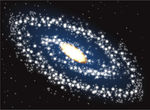 Type of GalaxyDescriptionIllustrationSpiralLooks like a pinwheel from aboveLooks like a plate with a bulge from the sideHas middle age starsHas a middle amount of free gas and dust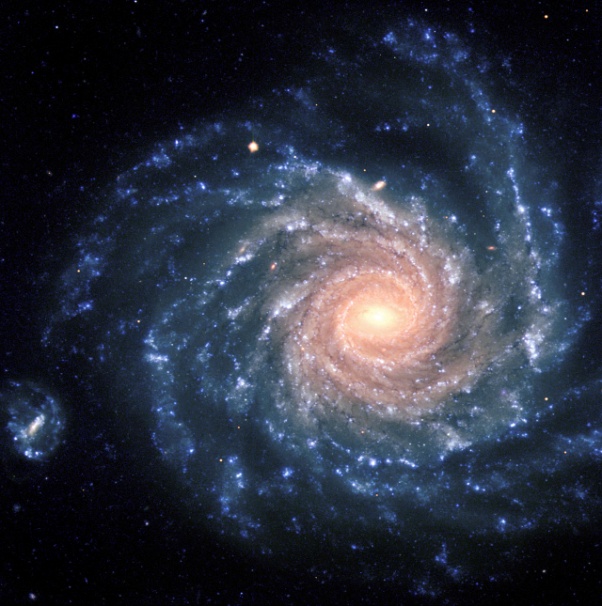 EllipticalRange in shape from a perfect sphere to an ovalContain some of the oldest stars in the universeHas very little free gas and dustThis is the most common type of galaxy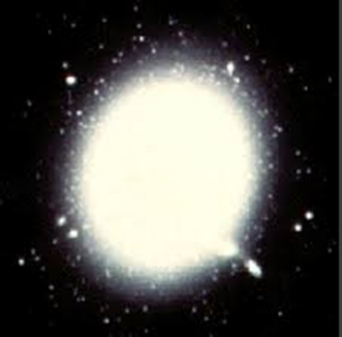 IrregularA ‘none of the above’ categoryHas newly forming stars and old starsHas lots of free gas and dust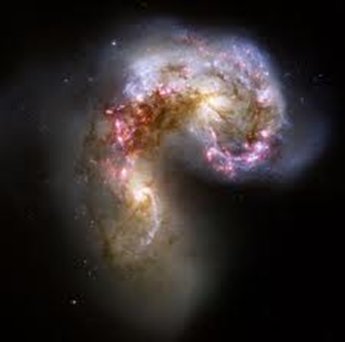 